DECLARAŢIE PE PROPRIA RĂSPUNDERE pentru venitul rezultat din gospodărirea împreunăSubsemnatul, ................................................................................., având CNP ..............................................., posesor al actului de identitate ...................................................,domiciliat în ............................................………………………………………………………………………………………………………………, persoană singură/reprezentant al familiei, declar pe propria răspundere următoarele:În momentul de faţă, locuim împreună cu alte persoane sau familii, iar venitul rezultat din gospodărirea împreună este în sumă de ………………........ lei/lună.Prezenta declaraţie a fost întocmită în data de .................................., în prezenţa .........................................................................................., angajat al D.G.A.S.P.C. Sector 6., la sediul D.G.A.S.P.C. Sector 6 situat în Floare Roşie nr.7A/la domiciliul solicitantului ......................................................................................................../online, după caz.Numele .............................................Prenumele ........................................Semnătura ........................................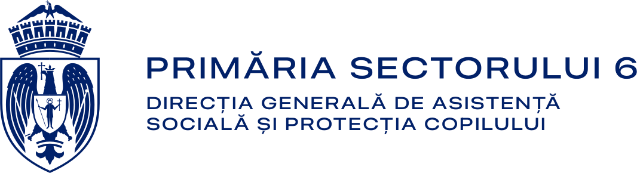 PROTECȚIE SOCIALĂSERVICIUL AJUTOR SOCIAL                                                                                                                                                  Str. Cernișoara nr.38-40, sector 6                                                                                                                                                                                                                                                                Tel: 0217457237                                                                                                                                                                                                                                             office@dgaspc6.com                                                                                        www.asistentasociala.ro                                                                                                                                                                                 